Ronald E. McNair Middle SchoolBAND & CHORUSPerformance Ensemble Sign-Up SheetThe REMMS Music Department is a great place for students to learn, grow, create, make application of skills learned in other content areas, and connect with and build positive partnerships with their peers. Please select ONE performance ensemble for the 2020-2021 school year.  Parents(s) should complete and sign this permission form, and then return to the REMMS front office or scan and email the form to Mr. Kyle Lewis (band) or Ms. Celina Crawford (chorus). BAND 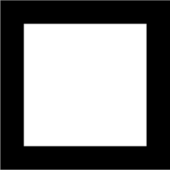 CHORUS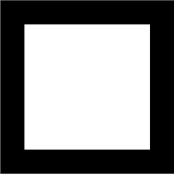 Student Name (Print): _______________________________	Grade:_________I give my child/student listed above my permission to participate in the selected REMMS performance ensemble.  I understand that my child/student needs an instrument to participate in the Band program at McNair Middle School.  As well, there are required dues and fees associated with BOTH the band and chorus performance ensembles.   In addition, I understand that my child/student will need to attend in-school and off-campus rehearsals, events and performances during and after-school hours.  Parents, there WILL BE FUNDRAISERS set in place this school year to assist all students in offsetting ALL financial obligations.  ALL students who meet performance requirements will be able to fully participate in their selected performance ensemble.  Additionally, if there are any unique or specific circumstances that need to be addressed please do not hesitate to communicate directly with the director of the selected performance ensemble. Questions?  Kyle_lewis@dekalbschoolsga.org - Band   Celina_Crawford@dekalbschoolsga.org - Chorus ATTENTION: Dues, Fees, After-School Rehearsals and Off-Campus trips will be suspended until further notice due to COVID-19 restrictions.Parent Print Name_________________________     Cell Phone # (____)_____________Parent Signature ______________________________	Date_____________________Band: Number of years playing________________________ and Instrument__________________________